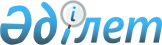 2023-2025 жылдарға арналған қала бюджеті туралыАқмола облысы Степногорск қалалық мәслихатының 2022 жылғы 22 желтоқсандағы № 7С-22/2 шешімі.
      Қазақстан Республикасының Бюджет кодексінің 9-бабының 2-тармағына, "Қазақстан Республикасындағы жергілікті мемлекеттік басқару және өзін-өзі басқару туралы" Қазақстан Республикасының Заңының 6-бабының 1-тармағының 1) тармақшасына сәйкес, Степногорск қалалық мәслихаты ШЕШТІ:
      1. 2023-2025 жылдарға арналған қала бюджеті тиісінше 1, 2, 3-қосымшаларға сәйкес, соның ішінде 2023 жылға келесі көлемдерде бекітілсін:
      1) кірістер – 13 527 065 мың теңге, соның ішінде:
      салықтық түсімдер – 7 808 495,5 мың теңге;
      салықтық емес түсімдер – 44 796,5 мың теңге;
      негізгі капиталды сатудан түсетін түсімдер – 53 603 мың теңге;
      трансферттердің түсімдері – 5 620 170 мың теңге;
      2) шығындар – 13 972 463,2 мың теңге;
      3) таза бюджеттік кредиттеу – - 241 372,5 мың теңге, соның ішінде:
      бюджеттік кредиттер – 10 294 мың теңге;
      бюджеттік кредиттерді өтеу – 251 666,5 мың теңге;
      4) қаржы активтерімен операциялар бойынша сальдо – 16 069,7 мың теңге, соның ішінде:
      қаржы активтерін сатып алу – 16 069,7 мың теңге;
      мемлекеттің қаржы активтерін сатудан түсетін түсімдер – 0 мың теңге;
      5) бюджет тапшылығы (профициті) – - 220 095,4 мың теңге;
      6) бюджет тапшылығын қаржыландыру (профицитін пайдалану) – 220 095,4 мың теңге.
      Ескерту. 1-тармақ жаңа редакцияда - Ақмола облысы Степногорск қалалық мәслихатының 29.11.2023 № 8С-8/2 (01.01.2023 бастап қолданысқа енгізіледі) шешімімен.


      2. 2023 жылға арналған қала бюджетінде облыстық бюджетке берілетін 2 582 030 мың теңге сомасында бюджеттік алулар көзделгені ескерілсін.
      3. 2023 жылға арналған қала бюджетінің түсімдер құрамында облыстық бюджеттен нысаналы трансферттер 4-қосымшаға сәйкес есепке алынсын.
      4. 2023 жылға арналған қала бюджетінде қалалық бюджеттен кенттердің, ауылдардың және ауылдық округтің бюджеттеріне берілетін 287 042 мың теңге сома субвенциялар көлемдері көзделгені есепке алынсын, соның ішінде:
      Ақсу кенті – 46 751 мың теңге;
      Бестөбе кенті – 32 629 мың теңге;
      Заводской кенті – 38 544 мың теңге;
      Шаңтөбе кенті – 38 374 мың теңге;
      Қарабұлақ ауылы – 44 083 мың теңге;
      Изобильный ауылы – 29 631 мың теңге;
      Қырық құдық ауылы – 33 727 мың теңге;
      Бөгенбай ауылдық округі – 23 303 мың теңге.
      5. Қаланың жергілікті атқарушы органының 2023 жылға арналған резерві 125 296 мың теңге сомасында бекітілсін.
      6. Осы шешім 2023 жылғы 1 қаңтардан бастап қолданысқа енгізіледі. 2023 жылға арналған қала бюджеті
      Ескерту. 1-қосымша жаңа редакцияда - Ақмола облысы Степногорск қалалық мәслихатының 29.11.2023 № 8С-8/2 (01.01.2023 бастап қолданысқа енгізіледі) шешімімен. 2024 жылға арналған қала бюджеті 2025 жылға арналған қала бюджеті 2023 жылға арналған облыстық бюджеттен нысаналы трансферттер
					© 2012. Қазақстан Республикасы Әділет министрлігінің «Қазақстан Республикасының Заңнама және құқықтық ақпарат институты» ШЖҚ РМК
				
      Степногорск қалалықмәслихатының хатшысы

О.Жағыпаров
Степногорск қалалық мәслихатының
2022 жылғы 22 желтоқсандағы
№ 7С-22/2 шешіміне
1-қосымша
Санаты
Санаты
Санаты
Санаты
сома
мың теңге
Сыныбы
Сыныбы
Сыныбы
сома
мың теңге
Кіші сыныбы
Кіші сыныбы
сома
мың теңге
Атауы
сома
мың теңге
1
2
3
4
5
I. КІРІСТЕР
13 527 065
1
Салықтық түсімдер
7 808 495,5
01
Табыс салығы
1 423 907,4 
1
Корпоративтік табыс салығы
1 111 301
2
Жеке табыс салығы
312 606,4
03
Әлеуметтік салық
4 129 801,9
1
Әлеуметтік салық
4 129 801,9
04
Меншікке салынатын салықтар
797 863,1
1
Мүлікке салынатын салықтар
569 066
3
Жер салығы
17 702
4
Көлiк құралдарына салынатын салық
211 092
5
Бірыңғай жер салығы 
3,1
05
Тауарларға, жұмыстарға және қызметтерге салынатын ішкі салықтар
1 371 183,1
2
Акциздер
1 243 249,2
3
Табиғи және басқа да ресурстарды пайдаланғаны үшін түсетін түсімдер
55 228
4
Кәсіпкерлік және кәсіби қызметті жүргізгені үшін алынатын алымдар
72 705,9
08
Заңдық маңызы бар әрекеттерді жасағаны және (немесе) оған уәкілеттігі бар мемлекеттік органдар немесе лауазымды адамдар құжаттар бергені үшін алынатын міндетті төлемдер
85 740
1
Мемлекеттік баж
85 740
2
Салықтық емес түсімдер
44 796,5
01
Мемлекеттік меншіктен түсетін кірістер
22 786,4
1
Мемлекеттік кәсіпорындардың таза кірісі бөлігінің түсімдері
1 799,4
5
Мемлекет меншігіндегі мүлікті жалға беруден түсетін кірістер
19 580
7
Мемлекеттік бюджеттен берілген кредиттер бойынша сыйақылар
1 366,7
9
Мемлекет меншігінен түсетін басқа да кірістер 
40,3
03
Мемлекеттік бюджеттен қаржыландырылатын мемлекеттік мекемелер ұйымдастыратын мемлекеттік сатып алуды өткізуден түсетін ақша түсімдері
1 166,4
1
Мемлекеттік бюджеттен қаржыландырылатын мемлекеттік мекемелер ұйымдастыратын мемлекеттік сатып алуды өткізуден түсетін ақша түсімдері
1 166,4
04
Мемлекеттік бюджеттен қаржыландырылатын, сондай-ақ Қазақстан Республикасы Ұлттық Банкінің бюджетінен (шығыстар сметасынан) ұсталатын және қаржыландырылатын мемлекеттік мекемелер салатын айыппұлдар, өсімпұлдар, санкциялар, өндіріп алулар
574,3
1
Мұнай секторы ұйымдарынан, Жәбірленушілерге өтемақы қорынан және Білім беру инфрақұрылымын қолдау қорынан түсетін түсімдерді қоспағанда, мемлекеттік бюджеттен қаржыландырылатын, сондай-ақ Қазақстан Республикасы Ұлттық Банкінің бюджетінен (шығыстар сметасынан) ұсталатын және қаржыландырылатын мемлекеттік мекемелер салатын айыппұлдар, өсімпұлдар, санкциялар, өндіріп алулар
574,3
06
Басқа да салықтық емес түсімдер
20 269,4
1
Басқа да салықтық емес түсімдер
20 269,4
3
Негізгі капиталды сатудан түсетін түсімдер
53 603
01
Мемлекеттік мекемелерге бекітілген мемлекеттік мүлікті сату
16 400
1
Мемлекеттік мекемелерге бекітілген мемлекеттік мүлікті сату
16 400
03
Жерді және материалдық емес активтерді сату
37 203
1
Жерді сату
25 000
2
Материалдық емес активтерді сату
12 203
4
Трансферттердің түсімдері 
5 620 170
01
Төмен тұрған мемлекеттiк басқару органдарынан трансферттер 
128,2
3
Аудандық маңызы бар қалалардың, ауылдардың, кенттердің, ауылдық округтардың бюджеттерінен трансферттер
128,2
02
Мемлекеттік басқарудың жоғары тұрған органдарынан түсетін трансферттер
5 620 041,8
2
Облыстық бюджеттен түсетін трансферттер
5 620 041,8
Функционалдық топ
Функционалдық топ
Функционалдық топ
Функционалдық топ
Функционалдық топ
сома
мың теңге
Кіші функция
Кіші функция
Кіші функция
Кіші функция
сома
мың теңге
Бюджеттік бағдарламалардың әкімшісі
Бюджеттік бағдарламалардың әкімшісі
Бюджеттік бағдарламалардың әкімшісі
сома
мың теңге
Бағдарлама
Бағдарлама
сома
мың теңге
Атауы
сома
мың теңге
1
2
3
4
5
6
II. ШЫҒЫНДАР
13 972 463,2
01
Жалпы сипаттағы мемлекеттiк қызметтер
2 296 304,4
1
Мемлекеттiк басқарудың жалпы функцияларын орындайтын өкiлдi, атқарушы және басқа органдар
589 894,1
112
Аудан (облыстық маңызы бар қала) мәслихатының аппараты
74 704,2
001
Аудан (облыстық маңызы бар қала) мәслихатының қызметін қамтамасыз ету жөніндегі қызметтер
51 699,3
003
Мемлекеттік органның күрделі шығыстары
21 219,4
005
Мәслихаттар депутаттары қызметінің тиімділігін арттыру
1 785,5
122
Аудан (облыстық маңызы бар қала) әкімінің аппараты
515 189,3
001
Аудан (облыстық маңызы бар қала) әкімінің қызметін қамтамасыз ету жөніндегі қызметтер
333 659,6
003
Мемлекеттік органның күрделі шығыстары
98 070,8
009
Ведомстволық бағыныстағы мемлекеттік мекемелер мен ұйымдардың күрделі шығыстары
1 391,4
113
Төменгі тұрған бюджеттерге берілетін нысаналы ағымдағы трансферттер
82 068,1
2
Қаржылық қызмет
30 706,7
459
Ауданның (облыстық маңызы бар қаланың) экономика және қаржы бөлімі
3 982,5
003
Салық салу мақсатында мүлікті бағалауды жүргізу
3 982,5
489
Ауданның (облыстық маңызы бар қаланың) мемлекеттік активтер және сатып алу бөлімі
26 724,2
001
Жергілікті деңгейде мемлекеттік активтер мен сатып алуды басқару саласындағы мемлекеттік саясатты іске асыру жөніндегі қызметтер
26 590,1
005
Жекешелендіру, коммуналдық меншікті басқару, жекешелендіруден кейінгі қызмет және осыған байланысты дауларды реттеу
134,1 
9
Жалпы сипаттағы өзге де мемлекеттiк қызметтер
1 675 703,6
459
Ауданның (облыстық маңызы бар қаланың) экономика және қаржы бөлімі
60 670,5
001
Ауданның (облыстық маңызы бар қаланың) экономикалық саясатын қалыптастыру мен дамыту, мемлекеттік жоспарлау, бюджеттік атқару және коммуналдық меншігін басқару саласындағы мемлекеттік саясатты іске асыру жөніндегі қызметтер
60 670,5
472
Ауданның (облыстық маңызы бар қаланың) құрылыс, сәулет және қала құрылысы бөлімі
4 275,1
040
Мемлекеттік органдар объектілерін дамыту
4 275,1
492
Ауданның (облыстық маңызы бар қаланың) тұрғын үй-коммуналдық шаруашылығы, жолаушылар көлігі, автомобиль жолдары және тұрғын үй инспекциясы бөлімі
1 610 758
001
Жергілікті деңгейде тұрғын үй-коммуналдық шаруашылық, жолаушылар көлігі, автомобиль жолдары және тұрғын үй инспекциясы саласындағы мемлекеттік саясатты іске асыру жөніндегі қызметтер
402 600,7
013
Мемлекеттік органның күрделі шығыстары
31 508,3
067
Ведомстволық бағыныстағы мемлекеттік мекемелер мен ұйымдардың күрделі шығыстары
69 835,5
113
Төменгі тұрған бюджеттерге берілетін нысаналы ағымдағы трансферттер
1 106 813,5
02
Қорғаныс
218 133,7
1
Әскери мұқтаждар
20 938,6
122
Аудан (облыстық маңызы бар қала) әкімінің аппараты
20 938,6
005
Жалпыға бірдей әскери міндетті атқару шеңберіндегі іс-шаралар
20 938,6
2
Төтенше жағдайлар жөнiндегi жұмыстарды ұйымдастыру
197 195,1
122
Аудан (облыстық маңызы бар қала) әкімінің аппараты
197 195,1
006
Аудан (облыстық маңызы бар қала) ауқымындағы төтенше жағдайлардың алдын алу және оларды жою
195 654,4
007
Аудандық (қалалық) ауқымдағы дала өрттерінің, сондай-ақ мемлекеттік өртке қарсы қызмет органдары құрылмаған елдi мекендерде өрттердің алдын алу және оларды сөндіру жөніндегі іс-шаралар
1 540,7
03
Қоғамдық тәртіп, қауіпсіздік, құқықтық, сот, қылмыстық-атқару қызметі
33 787,1
9
Қоғамдық тәртіп және қауіпсіздік саласындағы басқа да қызметтер
33 787,1
492
Ауданның (облыстық маңызы бар қаланың) тұрғын үй-коммуналдық шаруашылығы, жолаушылар көлігі, автомобиль жолдары және тұрғын үй инспекциясы бөлімі
33 787,1
021
Елдi мекендерде жол қозғалысы қауiпсiздiгін қамтамасыз ету
33 787,1
06
Әлеуметтiк көмек және әлеуметтiк қамсыздандыру
781 612
1
Әлеуметтiк қамсыздандыру
69 035
451
Ауданның (облыстық маңызы бар қаланың) жұмыспен қамту және әлеуметтік бағдарламалар бөлімі
69 035
005
Мемлекеттік атаулы әлеуметтік көмек
69 035
2
Әлеуметтiк көмек
505 121,2
451
Ауданның (облыстық маңызы бар қаланың) жұмыспен қамту және әлеуметтік бағдарламалар бөлімі
505 121,2
002
Жұмыспен қамту бағдарламасы
66 315,8
004
Ауылдық жерлерде тұратын денсаулық сақтау, білім беру, әлеуметтік қамтамасыз ету, мәдениет, спорт және ветеринар мамандарына отын сатып алуға Қазақстан Республикасының заңнамасына сәйкес әлеуметтік көмек көрсету
5 932
006
Тұрғын үйге көмек көрсету
4 000
007
Жергілікті өкілетті органдардың шешімі бойынша мұқтаж азаматтардың жекелеген топтарына әлеуметтік көмек
116 221,5
010
Үйден тәрбиеленіп оқытылатын мүгедек балаларды материалдық қамтамасыз ету
1466,5
014
Мұқтаж азаматтарға үйде әлеуметтiк көмек көрсету
150 896,9
017
Оңалтудың жеке бағдарламасына сәйкес мұқтаж мүгедектігі бар адамдарды протездік-ортопедиялық көмек, сурдотехникалық құралдар, тифлотехникалық құралдар, санаторий-курорттық емделу, мiндеттi гигиеналық құралдармен қамтамасыз ету, арнаулы жүрiп-тұру құралдары, жеке көмекшінің және есту бойынша мүгедектігі бар адамдарға қолмен көрсететiн тіл маманының қызметтері мен қамтамасыз ету
103469
023
Жұмыспен қамту орталықтарының қызметін қамтамасыз ету
38 500,1
027
Халықты әлеуметтік қорғау жөніндегі іс-шараларды іске асыру
18 319,4
9
Әлеуметтiк көмек және әлеуметтiк қамтамасыз ету салаларындағы өзге де қызметтер
207 455,8
451
Ауданның (облыстық маңызы бар қаланың) жұмыспен қамту 
және әлеуметтік бағдарламалар бөлімі
207 455,8
001
Жергілікті деңгейде халық үшін әлеуметтік бағдарламаларды жұмыспен қамтуды қамтамасыз етуді іске асыру саласындағы мемлекеттік саясатты іске асыру жөніндегі қызметтер
109 467,4
011
Жәрдемақыларды және басқа да әлеуметтік төлемдерді есептеу, төлеу мен жеткізу бойынша қызметтерге ақы төлеу
940,6
021
Мемлекеттік органның күрделі шығыстары
1 878,8 
050
Қазақстан Республикасында мүгедектердің құқықтарын қамтамасыз етуге және өмір сүру сапасын жақсарту
9 581
054
Үкіметтік емес ұйымдарда мемлекеттік әлеуметтік тапсырысты орналастыру
85 588
07
Тұрғын үй-коммуналдық шаруашылық
3 381 342,6
1
Тұрғын үй шаруашылығы
1 090 892,1
472
Ауданның (облыстық маңызы бар қаланың) құрылыс, сәулет және қала құрылысы бөлімі
977 156,6
003
Коммуналдық тұрғын үй қорының тұрғын үйін жобалау және (немесе) салу, реконструкциялау
606 243,6
004
Инженерлік-коммуникациялық инфрақұрылымды жобалау, дамыту және (немесе) жайластыру
54 113
098
Коммуналдық тұрғын үй қорының тұрғын үйлерін сатып алу
316 800
492
Ауданның (облыстық маңызы бар қаланың) тұрғын үй-коммуналдық шаруашылығы, жолаушылар көлігі, автомобиль жолдары және тұрғын үй инспекциясы бөлімі
113 735,5
003
Мемлекеттік тұрғын үй қорын сақтауды үйымдастыру
3 621,5
031
Кондоминиум объектілеріне техникалық паспорттар дайындау
60 000
098
Коммуналдық тұрғын үй қорының тұрғын үйлерін сатып алу
50 114
2
Коммуналдық шаруашылық
1 220 892,7
472
Ауданның (облыстық маңызы бар қаланың) құрылыс, сәулет және қала құрылысы бөлімі
3 365,1
006
Сумен жабдықтау және су бұру жүйесін дамыту
3 365,1
492
Ауданның (облыстық маңызы бар қаланың) тұрғын үй-коммуналдық шаруашылығы, жолаушылар көлігі, автомобиль жолдары және тұрғын үй инспекциясы бөлімі
1 217 527,6
012
Сумен жабдықтау және су бұру жүйесінің жұмыс істеуі
241 512,1
026
Ауданның (облыстық маңызы бар қаланың) коммуналдық меншігіндегі жылу желілерін пайдалануды ұйымдастыру
313 482
029
Сумен жабдықтау және су бұру жүйелерін дамыту
662 533,5
3
Елді мекендерді көркейту
1 069 557,8
492
Ауданның (облыстық маңызы бар қаланың) тұрғын үй-коммуналдық шаруашылығы, жолаушылар көлігі, автомобиль жолдары және тұрғын үй инспекциясы бөлімі
1 069 557,8
015
Елдi мекендердегі көшелердi жарықтандыру
89 674,4 
016
Елдi мекендердiң санитариясын қамтамасыз ету
139 949,3
017
Жерлеу орындарын ұстау және туыстары жоқ адамдарды жерлеу
5 151,3
018
Елдi мекендердi абаттандыру және көгалдандыру
834 782,8
08
Мәдениет, спорт, туризм және ақпараттық кеңістiк
1 347 805,2
1
Мәдениет саласындағы қызмет
640 229,3
457
Ауданның (облыстық маңызы бар қаланың) мәдениет, тілдерді дамыту, дене шынықтыру және спорт бөлімі
640 229,3
003
Мәдени-демалыс жұмысын қолдау
640 229,3
2
Спорт
278 076,5
457
Ауданның (облыстық маңызы бар қаланың) мәдениет, тілдерді дамыту, дене шынықтыру және спорт бөлімі
37 762
009
Аудандық (облыстық маңызы бар қалалық) деңгейде спорттық жарыстар өткiзу
21 536,6
010
Әртүрлi спорт түрлерi бойынша аудан (облыстық маңызы бар қала) құрама командаларының мүшелерiн дайындау және олардың облыстық спорт жарыстарына қатысуы
16 225,4
472
Ауданның (облыстық маңызы бар қаланың) құрылыс, сәулет және қала құрылысы бөлімі
240 314,5
008
Cпорт объектілерін дамыту
240 314,5
3
Ақпараттық кеңiстiк
192 694,5
456
Ауданның (облыстық маңызы бар қаланың) ішкі саясат бөлімі
23 622 
002
Мемлекеттік ақпараттық саясат жүргізу жөніндегі қызметтер
23 622
457
Ауданның (облыстық маңызы бар қаланың) мәдениет, тілдерді дамыту, дене шынықтыру және спорт бөлімі
169 072,5
006
Аудандық (қалалық) кiтапханалардың жұмыс iстеуi
152 006,2
007
Мемлекеттiк тiлдi және Қазақстан халқының басқа да тiлдерін дамыту
17 066,3
9
Мәдениет, спорт, туризм және ақпараттық кеңiстiктi ұйымдастыру жөнiндегi өзге де қызметтер
236 804,9
456
Ауданның (облыстық маңызы бар қаланың) ішкі саясат бөлімі
88 338,9
001
Жергілікті деңгейде ақпарат, мемлекеттілікті нығайту және азаматтардың әлеуметтік сенімділігін қалыптастыру саласында мемлекеттік саясатты іске асыру жөніндегі қызметтер
64 267,9
003
Жастар саясаты саласында іс-шараларды іске асыру
23 155
006
Мемлекеттік органның күрделі шығыстары
916
457
Ауданның (облыстық маңызы бар қаланың) мәдениет, тілдерді дамыту, дене шынықтыру және спорт бөлімі
148 466
001
Жергілікті деңгейде мәдениет, тілдерді дамыту, дене шынықтыру және спорт саласында мемлекеттік саясатты іске асыру жөніндегі қызметтер
45 812,5
014
Мемлекеттік органның күрделі шығыстары
542,3
032
Ведомстволық бағыныстағы мемлекеттік мекемелер мен ұйымдардың күрделі шығыстары
52 111,2
113
Төменгі тұрған бюджеттерге берілетін нысаналы ағымдағы трансферттер
50 000
10
Ауыл, су, орман, балық шаруашылығы, ерекше қорғалатын табиғи аумақтар, қоршаған ортаны және жануарлар дүниесін қорғау, жер қатынастары
77 389,4
1
Ауыл шаруашылығы
65 293,1
472
Ауданның (облыстық маңызы бар қаланың) құрылыс, сәулет және қала құрылысы бөлімі
50
010
Ауыл шаруашылығы объектілерін дамыту
50
477
Ауданның (облыстық маңызы бар қаланың) ауыл шаруашылығы мен жер қатынастары бөлімі
65 243,1
001
Жергілікті деңгейде ауыл шаруашылығы және жер қатынастары саласындағы мемлекеттік саясатты іске асыру жөніндегі қызметтер
64 537,5
003
Мемлекеттік органның күрделі шығыстары
705,6
6
Жер қатынастары
10 612
477
Ауданның (облыстық маңызы бар қаланың) ауыл шаруашылығы мен жер қатынастары бөлімі
10 612
010
Жердi аймақтарға бөлу жөнiндегi жұмыстарды ұйымдастыру
10 612
9
Ауыл, су, орман, балық шаруашылығы, қоршаған ортаны қорғау және жер қатынастары саласындағы басқа да қызметтер
1 484,3
459
Ауданның (облыстық маңызы бар қаланың) экономика және қаржы бөлімі
1 484,3
099
Мамандарға әлеуметтік қолдау көрсету жөніндегі шараларды іске асыру
1 484,3
11
Өнеркәсіп, сәулет, қала құрылысы және құрылыс қызметі
61 625,3
2
Сәулет, қала құрылысы және құрылыс қызметі
61 625,3
472
Ауданның (облыстық маңызы бар қаланың) құрылыс, сәулет және қала құрылысы бөлімі
61 625,3
001
Жергілікті деңгейде құрылыс, сәулет және қала құрылысы саласындағы мемлекеттік саясатты іске асыру жөніндегі қызметтер
52 827,7
013
Аудан аумағында қала құрылысын дамытудың кешенді схемаларын, аудандық (облыстық) маңызы бар қалалардың, кенттердің және өзге де ауылдық елді мекендердің бас жоспарларын әзірлеу
8 550
015
Мемлекеттік органның күрделі шығыстары
247,6
12
Көлiк және коммуникация
1 484 957,6
1
Автомобиль көлiгi
1 368 206,1
492
Ауданның (облыстық маңызы бар қаланың) тұрғын үй-коммуналдық шаруашылығы, жолаушылар көлігі, автомобиль жолдары және тұрғын үй инспекциясы бөлімі
1 368 206,1
020
Көлік инфрақұрылымын дамыту
13 600
023
Автомобиль жолдарының жұмыс істеуін қамтамасыз ету
225 565,2
045
Аудандық маңызы бар автомобиль жолдарын және елді-мекендердің көшелерін күрделі және орташа жөндеу
1 129 040,9
9
Көлiк және коммуникациялар саласындағы өзге де қызметтер
116 751,5
492
Ауданның (облыстық маңызы бар қаланың) тұрғын үй-коммуналдық шаруашылығы, жолаушылар көлігі, автомобиль жолдары және тұрғын үй инспекциясы бөлімі
116 751,5
037
Әлеуметтік маңызы бар қалалық (ауылдық), қала маңындағы және ауданішілік қатынастар бойынша жолаушылар тасымалдарын субсидиялау
116 751,5
13
Басқалар
1 107 080,8
3
Кәсiпкерлiк қызметтi қолдау және бәсекелестікті қорғау
46 792,8
469
Ауданның (облыстық маңызы бар қаланың) кәсіпкерлік бөлімі
46 792,8
001
Жергілікті деңгейде кәсіпкерлікті дамыту саласындағы мемлекеттік саясатты іске асыру жөніндегі қызметтер
46 792,8
9
Басқалар
1 060 288
459
Ауданның (облыстық маңызы бар қаланың) экономика және қаржы бөлімі
27 500
008
Жергілікті бюджеттік инвестициялық жобалардың техникалық-экономикалық негіздемелерін және мемлекеттік-жекешелік әріптестік жобалардың, оның ішінде концессиялық жобалардың конкурстық құжаттамаларын әзірлеу немесе түзету, сондай-ақ қажетті сараптамаларын жүргізу, мемлекеттік-жекешелік әріптестік жобаларды, оның ішінде концессиялық жобаларды консультациялық сүйемелдеу
27 500
472
Ауданның (облыстық маңызы бар қаланың) құрылыс, сәулет және қала құрылысы бөлімі
350 000
079
"Ауыл-Ел бесігі" жобасы шеңберінде ауылдық елді мекендердегі әлеуметтік және инженерлік инфрақұрылымдарды дамыту
350 000
492
Ауданның (облыстық маңызы бар қаланың) тұрғын үй-коммуналдық шаруашылығы, жолаушылар көлігі, автомобиль жолдары және тұрғын үй инспекциясы бөлімі
682 788
085
Шағын және моноқалаларда бюджеттік инвестициялық жобаларды іске асыру
682 788
14
Борышқа қызмет көрсету
44 839,7
1
Борышқа қызмет көрсету
44 839,7
459
Ауданның (облыстық маңызы бар қаланың) экономика және қаржы бөлімі
44 839,7
021
Жергілікті атқарушы органдардың облыстық бюджеттен қарыздар бойынша сыйақылар мен өзге де төлемдерді төлеу бойынша борышына қызмет көрсету
44 839,7
15
Трансферттер
3 137 585,4
1
Трансферттер
3 137 585,4
459
Ауданның (облыстық маңызы бар қаланың) экономика және қаржы бөлімі
3 137 585,4
006
Пайдаланылмаған (толық пайдаланылмаған) нысаналы трансферттерді қайтару
374,7
007
Бюджеттік алып коюлар
2 582 030
024
Заңнаманы өзгертуге байланысты жоғары тұрған бюджеттің шығындарын өтеуге төменгі тұрған бюджеттен ағымдағы нысаналы трансферттер
197 093
038
Субвенциялар
287 042
054
Қазақстан Республикасының Ұлттық қорынан берілетін нысаналы трансферт есебінен республикалық бюджеттен бөлінген пайдаланылмаған (түгел пайдаланылмаған) нысаналы трансферттердің сомасын қайтару
71 045,7
IІІ. Таза бюджеттік кредиттеу
- 241 372,5
Бюджеттік кредиттер
10 294
5
Бюджеттік кредиттерді өтеу
251 666,5
01
Бюджеттік кредиттерді өтеу
251 666,5
1
Мемлекеттік бюджеттен берілген бюджеттік кредиттерді өтеу
251 666,5
ІV. Қаржы активтерімен операциялар бойынша сальдо
16 069,7 
Қаржы активтерін сатып алу
16 069,7
6
Мемлекеттің қаржы активтерін сатудан түсетін түсімдер
0
V. Бюджет тапшылығы (профициті)
- 220 095,4
VI. Бюджет тапшылығын қаржыландыру (профицитін пайдалану)
220 095,4Степногорск қалалық мәслихатының
2022 жылғы 22 желтоқсандағы
№ 7С-22/2 шешіміне
2-қосымша
Санаты
Санаты
Санаты
Санаты
сома мың теңге
Сыныбы 
Сыныбы 
Сыныбы 
сома мың теңге
Кіші сыныбы
Кіші сыныбы
сома мың теңге
Атауы
сома мың теңге
1
2
3
4
5
I. КІРІСТЕР
8 184 118
1
Салықтық түсімдер
6 764 060
01
Табыс салығы
1 228 392
1
Корпоративтік табыс салығы
942 301
2
Жеке табыс салығы
286 091
03
Әлеуметтік салық
4 209 630
1
Әлеуметтік салық
4 209 630
04
Меншікке салынатын салықтар
1 064 032
1
Мүлікке салынатын салықтар
799 700
3
Жер салығы
20 667
4
Көлiк құралдарына салынатын салық
243 331
5
Бірыңғай жер салығы
334
05
Тауарларға, жұмыстарға және қызметтерге салынатын ішкі салықтар
241 809
2
Акциздер
124 139
3
Табиғи және басқа да ресурстарды пайдаланғаны үшін түсетін түсімдер
50 502
4
Кәсіпкерлік және кәсіби қызметті жүргізгені үшін алынатын алымдар
67 168
08
Заңдық маңызы бар әрекеттерді жасағаны және (немесе) оған уәкілеттігі бар мемлекеттік органдар немесе лауазымды адамдар құжаттар бергені үшін алынатын міндетті төлемдер
20 197
1
Мемлекеттік баж
20 197
2
Салықтық емес түсімдер
37 625
01
Мемлекеттік меншіктен түсетін кірістер
22 625
5
Мемлекет меншігіндегі мүлікті жалға беруден түсетін кірістер
21 189
7
Мемлекеттік бюджеттен берілген кредиттер бойынша сыйақылар
1 436
06
Басқа да салықтық емес түсімдер
15 000
1
Басқа да салықтық емес түсімдер
15 000
3
Негізгі капиталды сатудан түсетін түсімдер
57 683
01
Мемлекеттік мекемелерге бекітілген мемлекеттік мүлікті сату
25 000
1
Мемлекеттік мекемелерге бекітілген мемлекеттік мүлікті сату
25 000
03
Жерді және материалдық емес активтерді сату
32 683
1
Жерді сату
5 000
2
Материалдық емес активтерді сату
27 683
4
Трансферттердің түсімдері 
1 324 750
02
Мемлекеттік басқарудың жоғары тұрған органдарынан түсетін трансферттер
1 324 750
2
Облыстық бюджеттен түсетін трансферттер
1 324 750
Функционалдық топ
Функционалдық топ
Функционалдық топ
Функционалдық топ
Функционалдық топ
сома мың теңге
Кіші функция
Кіші функция
Кіші функция
Кіші функция
сома мың теңге
Бюджеттік бағдарламалардың әкімшісі
Бюджеттік бағдарламалардың әкімшісі
Бюджеттік бағдарламалардың әкімшісі
сома мың теңге
Бағдарлама
Бағдарлама
сома мың теңге
Атауы
сома мың теңге
1
2
3
4
5
6
II. ШЫҒЫНДАР
8 184 118
01
Жалпы сипаттағы мемлекеттiк қызметтер
606 628
1
Мемлекеттiк басқарудың жалпы функцияларын орындайтын өкiлдi, атқарушы және басқа органдар
347 615
112
Аудан (облыстық маңызы бар қала) мәслихатының аппараты
39 981
001
Аудан (облыстық маңызы бар қала) мәслихатының қызметін қамтамасыз ету жөніндегі қызметтер
39 981
122
Аудан (облыстық маңызы бар қала) әкімінің аппараты
307 634
001
Аудан (облыстық маңызы бар қала) әкімінің қызметін қамтамасыз етужөніндегі қызметтер
300 096
003
Мемлекеттік органның күрделі шығыстары
5 955
009
Ведомстволық бағыныстағы мемлекеттік мекемелер мен ұйымдардың күрделі шығыстары
1 583
2
Қаржылыққызмет
26 821
459
Ауданның (облыстық маңызы бар қаланың) экономика және қаржы бөлімі
4 416
003
Салық салу мақсатындамүліктібағалаудыжүргізу
4 416
489
Ауданның (облыстық маңызы бар қаланың) мемлекеттік активтер және сатып алу бөлімі
22 405
001
Жергілікті деңгейде мемлекеттік активтер мен сатып алуды басқару саласындағы мемлекеттік саясатты іске асыру жөніндегі қызметтер
21 125
005
Жекешелендіру, коммуналдық меншікті басқару, жекешелендіруден кейінгі қызмет және осыған байланысты дауларды реттеу
1 280
9
Жалпы сипаттағы өзге де мемлекеттiк қызметтер
232 192
459
Ауданның (облыстық маңызы бар қаланың) экономика және қаржы бөлімі
60 400
001
Ауданның (облыстық маңызы бар қаланың) экономикалық саясатын қалыптастыру мен дамыту, мемлекеттік жоспарлау, бюджеттік атқару және коммуналдық меншігін басқару саласындағы мемлекеттік саясатты іске асыру жөніндегі қызметтер
60 400
492
Ауданның (облыстық маңызы бар қаланың) тұрғын үй-коммуналдық шаруашылығы, жолаушылар көлігі, автомобиль жолдары және тұрғын үй инспекциясы бөлімі
171 792
001
Жергілікті деңгейде тұрғын үй-коммуналдық шаруашылық, жолаушылар көлігі, автомобиль жолдары және тұрғын үй инспекциясы саласындағы мемлекеттік саясатты іске асыру жөніндегі қызметтер
142 205
013
Мемлекеттік органның күрделі шығыстары
29 587
02
Қорғаныс
49 363
1
Әскери мұқтаждар
18 658
122
Аудан (облыстық маңызы бар қала) әкімінің аппараты
18 658
005
Жалпыға бірдей әскери міндетті атқару шеңберіндегі іс-шаралар
18 658
2
Төтенше жағдайлар жөнiндегi жұмыстарды ұйымдастыру
30 705
122
Аудан (облыстық маңызы бар қала) әкімінің аппараты
30 705
006
Аудан (облыстық маңызы бар қала) ауқымындағы төтенше жағдайлардың алдын алу және оларды жою
30 211
007
Аудандық (қалалық) ауқымдағы дала өрттерінің, сондай-ақ мемлекеттік өртке қарсы қызмет органдары құрылмаған елдi мекендерде өрттердің алдын алу және оларды сөндіру жөніндегі іс-шаралар
494
03
Қоғамдық тәртіп, қауіпсіздік, құқықтық, сот, қылмыстық-атқару қызметі
39 223
9
Қоғамдық тәртіп және қауіпсіздік саласындағы басқа да қызметтер
39 223
492
Ауданның (облыстық маңызы бар қаланың) тұрғын үй-коммуналдық шаруашылығы, жолаушылар көлігі, автомобиль жолдары және тұрғын үй инспекциясы бөлімі
39 223
021
Елдi мекендерде жол қозғалысы қауiпсiздiгін қамтамасыз ету
39 223
06
Әлеуметтiк көмек және әлеуметтiк қамсыздандыру
705 133
1
Әлеуметтiк қамсыздандыру
16 588
451
Ауданның (облыстық маңызы бар қаланың) жұмыспен қамту және әлеуметтік бағдарламалар бөлімі
16 588
005
Мемлекеттік атаулы әлеуметтік көмек
16 588
2
Әлеуметтiк көмек
601 313
451
Ауданның (облыстық маңызы бар қаланың) жұмыспен қамту және әлеуметтік бағдарламалар бөлімі
601 313
002
Жұмыспен қамту бағдарламасы
265 094
004
Ауылдық жерлерде тұратын денсаулық сақтау, білім беру, әлеуметтік қамтамасыз ету, мәдениет, спорт және ветеринар мамандарына отын сатып алуға Қазақстан Республикасының заңнамасына сәйкес әлеуметтік көмек көрсету
6 458
006
Тұрғын үйге көмек көрсету
6 240
007
Жергілікті өкілетті органдардың шешімі бойынша мұқтаж азаматтардың жекелеген топтарына әлеуметтік көмек
98 814
010
Үйден тәрбиеленіп оқытылатын мүгедектігі бар балаларды материалдық қамтамасыз ету
1 744
014
Мұқтаж азаматтарға үйде әлеуметтiк көмек көрсету
127 711
017
Оңалтудың жеке бағдарламасына сәйкес мұқтаж мүгедектігі бар адамдарды протездік-ортопедиялық көмек, сурдотехникалық құралдар, тифлотехникалық құралдар, санаторий-курорттық емделу, міндетті гигиеналық құралдармен қамтамасыз ету, арнаулы жүріп-тұру құралдары, жеке көмекшінің және есту бойынша мүгедектігі бар адамдарға қолмен көрсететін тіл маманының қызметтері мен қамтамасыз ету
22 550
023
Жұмыспен қамту орталықтарының қызметін қамтамасыз ету
72 702
9
Жалпы сипаттағы өзге де мемлекеттiк қызметтер
87 232
451
Ауданның (облыстық маңызы бар қаланың) жұмыспен қамту және әлеуметтік бағдарламалар бөлімі
87 232
001
Жергілікті деңгейде халық үшін әлеуметтік бағдарламаларды жұмыспен қамтуды қамтамасыз етуді іске асыру саласындағы мемлекеттік саясатты іске асыру жөніндегі қызметтер
72 566
011
Жәрдемақыларды және басқа да әлеуметтік төлемдерді есептеу, төлеу мен жеткізубойынша қызметтерге ақы төлеу
936
050
Қазақстан Республикасында мүгедектігі бар адамдардың құқықтарын қамтамасыз етуге және өмір сұру сапасын жақсарту
3 935
054
Үкіметтік емес ұйымдарда мемлекеттік әлеуметтік тапсырысты орналастыру
9 575
062
Біліктілік жүйесін дамыту
220
07
Тұрғын үй-коммуналдық шаруашылық
1 583 526
2
Коммуналдық шаруашылық
1 024 750
492
Ауданның (облыстық маңызы бар қаланың) тұрғын үй-коммуналдық шаруашылығы, жолаушылар көлігі, автомобиль жолдары және тұрғын үй инспекциясы бөлімі
1 024 750
029
Сумен жабдықтау және су бұру жүйелерін дамыту
1 024 750
3
Елді-мекендерді көркейту
558 776
492
Ауданның (облыстық маңызы бар қаланың) тұрғын үй-коммуналдық шаруашылығы, жолаушылар көлігі, автомобиль жолдары және тұрғын үй инспекциясы бөлімі
558 776
015
Елдi мекендердегі көшелердi жарықтандыру
72 408
016
Елдi мекендердiң санитариясын қамтамасыз ету
138 600
017
Жерлеу орындарын ұстау және туыстары жоқ адамдарды жерлеу
8 400
018
Елдi мекендердi абаттандыру және көгалдандыру
339 368
08
Мәдениет, спорт, туризм және ақпараттық кеңістiк
1 052 784
1
Мәдениет саласындағы қызмет
502 182
457
Ауданның (облыстық маңызы бар қаланың) мәдениет, тілдерді дамыту, денешынықтыру және спорт бөлімі
502 182
003
Мәдени-демалыс жұмысын қолдау
502 182
2
Спорт
228 204
457
Ауданның (облыстық маңызы бар қаланың) мәдениет, тілдерді дамыту, денешынықтыру және спорт бөлімі
28 204
009
Аудандық (облыстық маңызы бар қалалық) деңгейде спорттық жарыстар өткiзу
7 613
010
Әртүрлi спорт түрлерi бойынша аудан (облыстық маңызы бар қала) құрама командаларының мүшелерiн дайындау және олардың облыстық спорт жарыстарынақатысуы
20 591
472
Ауданның (облыстық маңызы бар қаланың) құрылыс, сәулет және қала құрылысы бөлімі
200 000
008
Cпорт объектілерін дамыту
200 000
3
Ақпараттық кеңiстiк
182 048
456
Ауданның (облыстық маңызы бар қаланың) ішкі саясат бөлімі
27 456
002
Мемлекеттік ақпараттық саясат жүргізу жөніндегі қызметтер
27 456
457
Ауданның (облыстық маңызы бар қаланың) мәдениет, тілдерді дамыту, денешынықтыру және спорт бөлімі
154 592
006
Аудандық (қалалық) кiтапханалардың жұмыс iстеуi
132 604
007
Мемлекеттiк тiлдi және Қазақстан халқының басқа да тiлдерін дамыту
21 988
9
Мәдениет, спорт, туризм және ақпараттық кеңiстiктi ұйымдастыру жөнiндегi өзге де қызметтер
140 350
456
Ауданның (облыстық маңызы бар қаланың) ішкі саясат бөлімі
75 856
001
Жергілікті деңгейде ақпарат, мемлекеттілікті нығайту және азаматтардың әлеуметтік сенімділігін қалыптастыру саласында мемлекеттік саясатты іске асыру жөніндегі қызметтер
33 171
003
Жастар саясаты саласында іс-шараларды іске асыру
42 685
457
Ауданның (облыстық маңызы бар қаланың) мәдениет, тілдерді дамыту, денешынықтыру және спорт бөлімі
64 494
001
Жергілікті деңгейде мәдениет, тілдерді дамыту, денешынықтыру және спорт саласында мемлекеттік саясатты іске асыру жөніндегі қызметтер
40 273
032
Ведомстволық бағыныстағы мемлекеттік мекемелер мен ұйымдардың күрделі шығыстары
24 221
10
Ауыл, су, орман, балық шаруашылығы, ерекше қорғалатын табиғи аумақтар, қоршаған ортаны және жануарлар дүниесін қорғау, жер қатынастары
44 611
1
Ауыл шаруашылығы
44 611
477
Ауданның (облыстық маңызы бар қаланың) ауыл шаруашылығы мен жер қатынастары бөлімі
44 611
001
Жергілікті деңгейде ауыл шаруашылығы және жер қатынастары саласындағы мемлекеттік саясатты іске асыру жөніндегі қызметтер
44 611
11
Өнеркәсіп, сәулет, қала құрылысы және құрылыс қызметі
28 213
2
Сәулет, қала құрылысы және құрылыс қызметі
28 213
472
Ауданның (облыстық маңызы бар қаланың) құрылыс, сәулет және қала құрылысы бөлімі
28 213
001
Жергілікті деңгейде құрылыс, сәулет және қала құрылысы саласындағы мемлекеттік саясатты іске асыру жөніндегі қызметтер
28 213
12
Көлiк және коммуникация
921 120
1
Автомобиль көлiгi
871 120
492
Ауданның (облыстық маңызы бар қаланың) тұрғын үй-коммуналдық шаруашылығы, жолаушылар көлігі, автомобиль жолдары және тұрғын үй инспекциясы бөлімі
871 120
020
Көлік инфрақұрылымын дамыту
100 000
023
Автомобиль жолдарының жұмыс істеуін қамтамасыз ету
570 400
045
Аудандық маңызы бар автомобиль жолдарын және елді-мекендердің көшелерін күрделі және орташа жөндеу
200 720
9
Көлiк және коммуникациялар саласындағы өзге де қызметтер
50 000
492
Ауданның (облыстық маңызы бар қаланың) тұрғын үй-коммуналдық шаруашылығы, жолаушылар көлігі, автомобиль жолдары және тұрғын үй инспекциясы бөлімі
50 000
037
Әлеуметтік маңызы бар қалалық (ауылдық), қала маңындағы және ауданішілік қатынастар бойынша жолаушылар тасымалдарын субсидиялау
50 000
13
Басқалар
173 833
3
Кәсiпкерлiк қызметтi қолдау және бәсекелестікті қорғау
36 733
469
Ауданның (облыстық маңызы бар қаланың) кәсіпкерлік бөлімі
36 733
001
Жергілікті деңгейде кәсіпкерлікті дамыту саласындағы мемлекеттік саясатты іске асыру жөніндегі қызметтер
36 733
9
Басқалар
137 100
459
Ауданның (облыстық маңызы бар қаланың) экономика және қаржы бөлімі
137 100
012
Ауданның (облыстық маңызы бар қаланың) жергілікті атқарушы органының резерві
137 100
14
Борышқа қызмет көрсету
44 424
1
Борышқа қызмет көрсету
44 424
459
Ауданның (облыстық маңызы бар қаланың) экономика және қаржы бөлімі
44 424
021
Жергілікті атқарушы органдардың облыстық бюджеттен қарыздар бойынша сыйақылар мен өзге де төлемдерді төлеу бойынша борышына қызмет көрсету
44 424
15
Трансферттер
2 935 260
1
Трансферттер
2 935 260
459
Ауданның (облыстық маңызы бар қаланың) экономика және қаржы бөлімі
2 935 260
007
Бюджеттік алып коюлар
2 654 255
038
Субвенциялар
281 005
IІІ. Таза бюджеттік кредиттеу
0
Бюджеттік кредиттер
0
5
Бюджеттік кредиттерді өтеу
0
ІV. Қаржы активтерімен операциялар бойынша сальдо
0
Қаржы активтерін сатып алу
0
6
Мемлекеттің қаржы активтерін сатудан түсетін түсімдер
0
V. Бюджет тапшылығы (профициті)
0
VI. Бюджет тапшылығын қаржыландыру (профицитін пайдалану)
0Степногорск қалалық мәслихатының
2022 жылғы 22 желтоқсандағы
№ 7С-22/2 шешіміне
3-қосымша
Санаты
Санаты
Санаты
Санаты
сома мың теңге
Сыныбы 
Сыныбы 
Сыныбы 
сома мың теңге
Кіші сыныбы
Кіші сыныбы
сома мың теңге
Атауы
сома мың теңге
1
2
3
4
5
I. КІРІСТЕР
7 109 270
1
Салықтық түсімдер
7 053 065
01
Табыс салығы
1 234 093
1
Корпоративтік табыс салығы
933 698
2
Жеке табыс салығы
300 395
03
Әлеуметтік салық
4 432 288
1
Әлеуметтік салық
4 432 288
04
Меншікке салынатын салықтар
1 112 630
1
Мүлікке салынатын салықтар
830 952
3
Жер салығы
26 180
4
Көлiк құралдарына салынатын салық
255 498
05
Тауарларға, жұмыстарға және қызметтерге салынатын ішкі салықтар
252 848
2
Акциздер
128 403
3
Табиғи және басқа да ресурстарды пайдаланғаны үшін түсетін түсімдер
53 025
4
Кәсіпкерлік және кәсіби қызметті жүргізгені үшін алынатын алымдар
71 420
08
Заңдық маңызы бар әрекеттерді жасағаны және (немесе) оған уәкілеттігі бар мемлекеттік органдар немесе лауазымды адамдар құжаттар бергені үшін алынатын міндетті төлемдер
21 206
1
Мемлекеттік баж
21 206
2
Салықтық емес түсімдер
31 010
01
Мемлекеттік меншіктен түсетін кірістер
21 010
5
Мемлекет меншігіндегі мүлікті жалға беруден түсетін кірістер
21 010
06
Басқа да салықтық емес түсімдер
10 000
1
Басқа да салықтық емес түсімдер
10 000
3
Негізгі капиталды сатудан түсетін түсімдер
25 195
01
Мемлекеттік мекемелерге бекітілген мемлекеттік мүлікті сату
10 195
1
Мемлекеттік мекемелерге бекітілген мемлекеттік мүлікті сату
10 195
03
Жерді және материалдық емес активтерді сату
15 000
1
Жерді сату
5 000
2
Материалдық емес активтерді сату
10 000
4
Трансферттердің түсімдері 
0
02
Мемлекеттік басқарудың жоғары тұрған органдарынан түсетін трансферттер
0
2
Облыстық бюджеттен түсетін трансферттер
0
Функционалдық топ
Функционалдық топ
Функционалдық топ
Функционалдық топ
Функционалдық топ
сома мың теңге
Кіші функция
Кіші функция
Кіші функция
Кіші функция
сома мың теңге
Бюджеттік бағдарламалардың әкімшісі
Бюджеттік бағдарламалардың әкімшісі
Бюджеттік бағдарламалардың әкімшісі
сома мың теңге
Бағдарлама
Бағдарлама
сома мың теңге
Атауы
сома мың теңге
1
2
3
4
5
6
II. ШЫҒЫНДАР
7 109 270
01
Жалпы сипаттағы мемлекеттiк қызметтер
641 418
1
Мемлекеттiк басқарудың жалпы функцияларын орындайтын өкiлдi, атқарушы және басқа органдар
372 850
112
Аудан (облыстық маңызы бар қала) мәслихатының аппараты
41 098
001
Аудан (облыстық маңызы бар қала) мәслихатының қызметін қамтамасыз ету жөніндегі қызметтер
41 098
122
Аудан (облыстық маңызы бар қала) әкімінің аппараты
331 752
001
Аудан (облыстық маңызы бар қала) әкімінің қызметін қамтамасыз етужөніндегі қызметтер
323 837
003
Мемлекеттік органның күрделі шығыстары
6 252
009
Ведомстволық бағыныстағы мемлекеттік мекемелер мен ұйымдардың күрделі шығыстары
1 663
2
Қаржылыққызмет
27 583
459
Ауданның (облыстық маңызы бар қаланың) экономика және қаржы бөлімі
4 637
003
Салық салу мақсатындамүліктібағалаудыжүргізу
4 637
489
Ауданның (облыстық маңызы бар қаланың) мемлекеттік активтер және сатып алу бөлімі
22 946
001
Жергілікті деңгейде мемлекеттік активтер мен сатып алуды басқару саласындағы мемлекеттік саясатты іске асыру жөніндегі қызметтер
21 602
005
Жекешелендіру, коммуналдық меншікті басқару, жекешелендіруден кейінгі қызмет және осыған байланысты дауларды реттеу
1 344
9
Жалпы сипаттағы өзге де мемлекеттiк қызметтер
240 985
459
Ауданның (облыстық маңызы бар қаланың) экономика және қаржы бөлімі
61 053
001
Ауданның (облыстық маңызы бар қаланың) экономикалық саясатын қалыптастыру мен дамыту, мемлекеттік жоспарлау, бюджеттік атқару және коммуналдық меншігін басқару саласындағы мемлекеттік саясатты іске асыру жөніндегі қызметтер
61 053
492
Ауданның (облыстық маңызы бар қаланың) тұрғын үй-коммуналдық шаруашылығы, жолаушылар көлігі, автомобиль жолдары және тұрғын үй инспекциясы бөлімі
179 932
001
Жергілікті деңгейде тұрғын үй-коммуналдық шаруашылық, жолаушылар көлігі, автомобиль жолдары және тұрғын үй инспекциясы саласындағы мемлекеттік саясатты іске асыру жөніндегі қызметтер
148 866
013
Мемлекеттік органның күрделі шығыстары
31 066
02
Қорғаныс
51 822
1
Әскери мұқтаждар
19 583
122
Аудан (облыстық маңызы бар қала) әкімінің аппараты
19 583
005
Жалпыға бірдей әскери міндетті атқару шеңберіндегі іс-шаралар
19 583
2
Төтенше жағдайлар жөнiндегi жұмыстарды ұйымдастыру
32 239
122
Аудан (облыстық маңызы бар қала) әкімінің аппараты
32 239
006
Аудан (облыстық маңызы бар қала) ауқымындағы төтенше жағдайлардың алдын алу және оларды жою
31 721
007
Аудандық (қалалық) ауқымдағы дала өрттерінің, сондай-ақ мемлекеттік өртке қарсы қызмет органдары құрылмаған елдi мекендерде өрттердің алдын алу және оларды сөндіру жөніндегі іс-шаралар
518
03
Қоғамдық тәртіп, қауіпсіздік, құқықтық, сот, қылмыстық-атқару қызметі
41 184
9
Қоғамдық тәртіп және қауіпсіздік саласындағы басқа да қызметтер
41 184
492
Ауданның (облыстық маңызы бар қаланың) тұрғын үй-коммуналдық шаруашылығы, жолаушылар көлігі, автомобиль жолдары және тұрғын үй инспекциясы бөлімі
41 184
021
Елдi мекендерде жол қозғалысы қауiпсiздiгін қамтамасыз ету
41 184
06
Әлеуметтiк көмек және әлеуметтiк қамсыздандыру
739 405
1
Әлеуметтiк қамсыздандыру
17 252
451
Ауданның (облыстық маңызы бар қаланың) жұмыспен қамту және әлеуметтік бағдарламалар бөлімі
17 252
005
Мемлекеттік атаулы әлеуметтік көмек
17 252
2
Әлеуметтiк көмек
632 207
451
Ауданның (облыстық маңызы бар қаланың) жұмыспен қамту және әлеуметтік бағдарламалар бөлімі
632 207
002
Жұмыспен қамту бағдарламасы
285 196
004
Ауылдық жерлерде тұратын денсаулық сақтау, білім беру, әлеуметтік қамтамасыз ету, мәдениет, спорт және ветеринар мамандарына отын сатып алуға Қазақстан Республикасының заңнамасына сәйкес әлеуметтік көмек көрсету
6 716
006
Тұрғын үйге көмек көрсету
6 490
007
Жергілікті өкілетті органдардың шешімі бойынша мұқтаж азаматтардың жекелеген топтарына әлеуметтік көмек
102 766
010
Үйден тәрбиеленіп оқытылатын мүгедектігі бар балаларды материалдық қамтамасыз ету
1 814
014
Мұқтаж азаматтарға үйде әлеуметтiк көмек көрсету
129 615
017
Оңалтудың жеке бағдарламасына сәйкес мұқтаж мүгедектігі бар адамдарды протездік-ортопедиялық көмек, сурдотехникалық құралдар, тифлотехникалық құралдар, санаторий-курорттық емделу, міндетті гигиеналық құралдармен қамтамасыз ету, арнаулы жүріп-тұру құралдары, жеке көмекшінің және есту бойынша мүгедектігі бар адамдарға қолмен көрсететін тіл маманының қызметтері мен қамтамасыз ету
22 550
023
Жұмыспен қамту орталықтарының қызметін қамтамасыз ету
77 060
9
Жалпы сипаттағы өзге де мемлекеттiк қызметтер
89 946
451
Ауданның (облыстық маңызы бар қаланың) жұмыспен қамту және әлеуметтік бағдарламалар бөлімі
89 946
001
Жергілікті деңгейде халық үшін әлеуметтік бағдарламаларды жұмыспен қамтуды қамтамасыз етуді іске асыру саласындағы мемлекеттік саясатты іске асыру жөніндегі қызметтер
75 088
011
Жәрдемақыларды және басқа да әлеуметтік төлемдерді есептеу, төлеу мен жеткізубойынша қызметтерге ақы төлеу
936
050
Қазақстан Республикасында мүгедектігі бар адамдардың құқықтарын қамтамасыз етуге және өмір сұру сапасын жақсарту
4 027
054
Үкіметтік емес ұйымдарда мемлекеттік әлеуметтік тапсырысты орналастыру
9 575
062
Біліктілік жүйесін дамыту
320
07
Тұрғын үй-коммуналдық шаруашылық
586 714
3
Елді-мекендерді көркейту
586 714
492
Ауданның (облыстық маңызы бар қаланың) тұрғын үй-коммуналдық шаруашылығы, жолаушылар көлігі, автомобиль жолдары және тұрғын үй инспекциясы бөлімі
586 714
015
Елдi мекендердегі көшелердi жарықтандыру
76 028
016
Елдi мекендердiң санитариясын қамтамасыз ету
145 530
017
Жерлеу орындарын ұстау және туыстары жоқ адамдарды жерлеу
8 820
018
Елдi мекендердi абаттандыру және көгалдандыру
356 336
08
Мәдениет, спорт, туризм және ақпараттық кеңістiк
967 625
1
Мәдениет саласындағы қызмет
585 145
457
Ауданның (облыстық маңызы бар қаланың) мәдениет, тілдерді дамыту, денешынықтыру және спорт бөлімі
585 145
003
Мәдени-демалыс жұмысын қолдау
585 145
2
Спорт
29 350
457
Ауданның (облыстық маңызы бар қаланың) мәдениет, тілдерді дамыту, денешынықтыру және спорт бөлімі
29 350
009
Аудандық (облыстық маңызы бар қалалық) деңгейде спорттық жарыстар өткiзу
7 936
010
Әртүрлi спорт түрлерi бойынша аудан (облыстық маңызы бар қала) құрама командаларының мүшелерiн дайындау және олардың облыстық спорт жарыстарынақатысуы
21 414
3
Ақпараттық кеңiстiк
204 980
456
Ауданның (облыстық маңызы бар қаланың) ішкі саясат бөлімі
27 456
002
Мемлекеттік ақпараттық саясат жүргізу жөніндегі қызметтер
27 456
457
Ауданның (облыстық маңызы бар қаланың) мәдениет, тілдерді дамыту, денешынықтыру және спорт бөлімі
177 524
006
Аудандық (қалалық) кiтапханалардың жұмыс iстеуi
151 772
007
Мемлекеттiк тiлдi және Қазақстан халқының басқа да тiлдерін дамыту
25 752
9
Мәдениет, спорт, туризм және ақпараттық кеңiстiктi ұйымдастыру жөнiндегi өзге де қызметтер
148 150
456
Ауданның (облыстық маңызы бар қаланың) ішкі саясат бөлімі
81 207
001
Жергілікті деңгейде ақпарат, мемлекеттілікті нығайту және азаматтардың әлеуметтік сенімділігін қалыптастыру саласында мемлекеттік саясатты іске асыру жөніндегі қызметтер
34 382
003
Жастар саясаты саласында іс-шараларды іске асыру
46 825
457
Ауданның (облыстық маңызы бар қаланың) мәдениет, тілдерді дамыту, денешынықтыру және спорт бөлімі
66 943
001
Жергілікті деңгейде мәдениет, тілдерді дамыту, денешынықтыру және спорт саласында мемлекеттік саясатты іске асыру жөніндегі қызметтер
42 581
032
Ведомстволық бағыныстағы мемлекеттік мекемелер мен ұйымдардың күрделі шығыстары
24 362
10
Ауыл, су, орман, балық шаруашылығы, ерекше қорғалатын табиғи аумақтар, қоршаған ортаны және жануарлар дүниесін қорғау, жер қатынастары
46 292
1
Ауыл шаруашылығы
46 292
477
Ауданның (облыстық маңызы бар қаланың) ауыл шаруашылығы мен жер қатынастары бөлімі
46 292
001
Жергілікті деңгейде ауыл шаруашылығы және жер қатынастары саласындағы мемлекеттік саясатты іске асыру жөніндегі қызметтер
46 292
11
Өнеркәсіп, сәулет, қала құрылысы және құрылыс қызметі
29 348
2
Сәулет, қала құрылысы және құрылыс қызметі
29 348
472
Ауданның (облыстық маңызы бар қаланың) құрылыс, сәулет және қала құрылысы бөлімі
29 348
001
Жергілікті деңгейде құрылыс, сәулет және қала құрылысы саласындағы мемлекеттік саясатты іске асыру жөніндегі қызметтер
29 348
12
Көлiк және коммуникация
807 668
1
Автомобиль көлiгi
757 668
492
Ауданның (облыстық маңызы бар қаланың) тұрғын үй-коммуналдық шаруашылығы, жолаушылар көлігі, автомобиль жолдары және тұрғын үй инспекциясы бөлімі
757 668
023
Автомобиль жолдарының жұмыс істеуін қамтамасыз ету
593 920
045
Аудандық маңызы бар автомобиль жолдарын және елді-мекендердің көшелерін күрделі және орташа жөндеу
163 748
9
Көлiк және коммуникациялар саласындағы өзге де қызметтер
50 000
492
Ауданның (облыстық маңызы бар қаланың) тұрғын үй-коммуналдық шаруашылығы, жолаушылар көлігі, автомобиль жолдары және тұрғын үй инспекциясы бөлімі
50 000
037
Әлеуметтік маңызы бар қалалық (ауылдық), қала маңындағы және ауданішілік қатынастар бойынша жолаушылар тасымалдарын субсидиялау
50 000
13
Басқалар
179 800
3
Кәсiпкерлiк қызметтi қолдау және бәсекелестікті қорғау
37 615
469
Ауданның (облыстық маңызы бар қаланың) кәсіпкерлік бөлімі
37 615
001
Жергілікті деңгейде кәсіпкерлікті дамыту саласындағы мемлекеттік саясатты іске асыру жөніндегі қызметтер
37 615
9
Басқалар
142 185
459
Ауданның (облыстық маңызы бар қаланың) экономика және қаржы бөлімі
142 185
012
Ауданның (облыстық маңызы бар қаланың) жергілікті атқарушы органының резерві
142 185
14
Борышқа қызмет көрсету
44 424
1
Борышқа қызмет көрсету
44 424 
459
Ауданның (облыстық маңызы бар қаланың) экономика және қаржы бөлімі
44 424
021
Жергілікті атқарушы органдардың облыстық бюджеттен қарыздар бойынша сыйақылар мен өзге де төлемдерді төлеу бойынша борышына қызмет көрсету
44 424
15
Трансферттер
2 973 570
1
Трансферттер
2 973 570
459
Ауданның (облыстық маңызы бар қаланың) экономика және қаржы бөлімі
2 973 570
007
Бюджеттік алып коюлар
2 679 437
038
Субвенциялар
294 133
IІІ. Таза бюджеттік кредиттеу
0
Бюджеттік кредиттер
0
5
Бюджеттік кредиттерді өтеу
0
ІV. Қаржы активтерімен операциялар бойынша сальдо
0
Қаржы активтерін сатып алу
0
6
Мемлекеттің қаржы активтерін сатудан түсетін түсімдер
0
V. Бюджет тапшылығы (профициті)
0
VI. Бюджет тапшылығын қаржыландыру (профицитін пайдалану)
0Степногорск қалалық мәслихатының
2022 жылғы 22 желтоқсандағы
№ 7С-22/2 шешіміне
4-қосымша
Бюджеттік бағдарламалардың әкімшісі
Атауы
мың теңге сомасы
1
2
3
Әкімінің аппараты
Материалдық-техникалық базаны нығайтуға
17 461
Жұмыспен қамту және әлеуметтік бағдарламалар бөлімі
Үкіметтік емес ұйымдарда мемлекеттік әлеуметтік тапсырысты орналастыруға
84 878
Жұмыспен қамту және әлеуметтік бағдарламалар бөлімі
Мүгедек адамдардың құқықтарын қамтамасыз етуге және өмір сүру сапасын жақсартуға
78 242
Жұмыспен қамту және әлеуметтік бағдарламалар бөлімі
Ауылдық жерде тұратын педагогтер үшін отын сатып алуға және коммуналдық қызметтерге ақы төлеуге
5 932
Жұмыспен қамту және әлеуметтік бағдарламалар бөлімі
Отбасыларды қолдау орталықтарын құруға
17 790
Жұмыспен қамту және әлеуметтік бағдарламалар бөлімі
Кеңес әскерлерін Ауғанстаннан шығару күнін мерекелеуге Ауған соғысы ардагерлеріне біржолғы әлеуметтік көмекке
8 539
Жұмыспен қамту және әлеуметтік бағдарламалар бөлімі
Мемлекеттік атаулы әлеуметтік көмек төлеуге
48 635
Мәдениет, тілдердідамыту, денешынықтыру және спорт бөлімі
Степногорск қаласының "Горняк" орталық мәдениет сарайы ғимаратын күрделі жөндеуге (терезе және витраж блоктарын ауыстыру)
58 937
Мәдениет, тілдердідамыту, денешынықтыру және спорт бөлімі
Степногорск қаласының "Горняк" орталық мәдениет сарайы ғимаратының ерлер дәретханаларын ағымдағы жөндеуге
8 455
Мәдениет, тілдердідамыту, денешынықтыру және спорт бөлімі
Степногорск қаласы, Бестөбе кентінің "Рауан" мәдениет үйі ғимаратының үй-жайларын ағымдағы жөндеуге
28 840
Мәдениет, тілдердідамыту, денешынықтыру және спорт бөлімі
Степногорск қаласы, Бестөбе кентінің "Рауан" мәдениет үйі ғимаратының дайындық залын ағымдағы жөндеуге
20 569
Мәдениет, тілдердідамыту, денешынықтыру және спорт бөлімі
Степногорск қаласы, Изобильное ауылы клубының жылыту жүйесін ағымдағы жөндеуге
4 747
Мәдениет, тілдердідамыту, денешынықтыру және спорт бөлімі
Степногорск қаласы, Ақсу кенті мәдениет үйі ғимаратының кабинеттерін ағымдағы жөндеуге
1 930
Мәдениет, тілдердідамыту, денешынықтыру және спорт бөлімі
Степногорск қаласы, Ақсу кентінің мәдениет үйі ғимаратының кабинеттерін ағымдағы жөндеуге. Ішкі есіктерді ауыстыру
1 865
Мәдениет, тілдердідамыту, денешынықтыру және спорт бөлімі
Степногорск қаласы, Ақсу кентінің мәдениет үйі ғимаратының кабинеттерін ағымдағы жөндеуге. Терезелерді ауыстыру
2 745
Мәдениет, тілдердідамыту, денешынықтыру және спорт бөлімі
Степногорск қаласы, Шантөбе кентінің "Горняк" мәдениет үйінің бірінші қабатының кіру тобы мен фойесін ағымдағы жөндеуге
20 000
Мәдениет, тілдердідамыту, денешынықтыру және спорт бөлімі
Степногорск қаласы, Шантөбе кентінің "Горняк" мәдениет үйінің бірінші қабатындағы дәліздер мен дәретханаларды, көркемсурет шеберханасын ағымдағы жөндеуге
6 655
Мәдениет, тілдердідамыту, денешынықтыру және спорт бөлімі
Степногорск қаласында металл трибунаны орнатуға
9 550
Мәдениет, тілдердідамыту, денешынықтыру және спорт бөлімі
Степногорск қаласы, Заводской кентінде спорт алаңын орнатуға 
50 000
Құрылыс, сәулет және қала құрылысы бөлімі
Степногорск қаласында жабық хоккей кортын салуға
270 000
Құрылыс, сәулет және қала құрылысы бөлімі
Ақмола облысы Степногорск қаласының Бестөбе кентінде дене шынықтыру-сауықтыру кешенін салуға
100 000
Құрылыс, сәулет және қала құрылысы бөлімі
Ақмола облысы Степногорск қаласында қырық бес пәтерлі тұрғын үй салуға (5-кезең) Түзету
185 556
Құрылыс, сәулет және қала құрылысы бөлімі
Ақмола облысы Степногорск қаласында қырық бес пәтерлі тұрғын үй салуға (6-кезең)
182 927
Құрылыс, сәулет және қала құрылысы бөлімі
Ақмола облысы Степногорск қаласында қырық бес пәтерлі тұрғын үйге сумен жабдықтау, кәріз, жылумен жабдықтау және абаттандыру желісін салуға (2-кезең)
11 789
Құрылыс, сәулет және қала құрылысы бөлімі
Ақмола облысы, Степногорск қаласында қырық бес пәтерлі тұрғын үйге сыртқы электр жарықтандыру желілерін салуға және аумақты абаттандыруға (5-кезең)
17 386
Құрылыс, сәулет және қала құрылысы бөлімі
Ақмола облысы, Степногорск қаласында қырық бес пәтерлі тұрғын үйге сыртқы электр жарықтандыру желілерін салуға және аумақты абаттандыруға (6-кезең)
36 727
Құрылыс, сәулет және қала құрылысы бөлімі
Ақмола облысы Степногорск қаласының "Солнечный" шағын ауданының жеке тұрғын үй құрылысы объектілеріне инженерлік инфрақұрылым салуға. Электрмен жабдықтау
36 994
Құрылыс, сәулет және қала құрылысы бөлімі
Ақмола облысы, Степногорск қаласында қырық бес пәтерлі тұрғын үйге жылумен жабдықтау желілерін салуға, аумақты абаттандыруға (1-кезең)
32 058
Тұрғын үй-коммуналдық шаруашылығы, жолаушылар көлігі, автомобиль жолдары және тұрғын үй инспекциясы бөлімі
Степногорск қаласы, Шантөбе кентінде сумен жабдықтау желілерін қайта жаңартуға
500 000
Тұрғын үй-коммуналдық шаруашылығы, жолаушылар көлігі, автомобиль жолдары және тұрғын үй инспекциясы бөлімі
Ақмола облысы Степногорск қаласындағы Мира көшесінен 20-шы шағын ауданға дейін Новосібір көшесі автомобиль жолын қайта жаңартуға (Сары Арқа көшесінен 20-шы шағын ауданға дейін 2-кезек)
12 668
Тұрғын үй-коммуналдық шаруашылығы, жолаушылар көлігі, автомобиль жолдары және тұрғын үй инспекциясы бөлімі
"Пригородный шағын ауданынан Степногорск қаласындағы Ақсу өзені арқылы өтетін көпірге дейінгі автомобиль жолының учаскесін реконструкциялау" мемлекеттік сараптамасынан өтіп, жобалау-сметалық құжаттаманы әзірлеуге
13 600
Тұрғын үй-коммуналдық шаруашылығы, жолаушылар көлігі, автомобиль жолдары және тұрғын үй инспекциясы бөлімі
Ақмола облысы, Степногорск қаласындағы Степная көшесінен 20-шы шағын ауданға дейінгі Степная көшесіндегі автожолды қайта жаңарту
41 606
Тұрғын үй-коммуналдық шаруашылығы, жолаушылар көлігі, автомобиль жолдары және тұрғын үй инспекциясы бөлімі
Степногорск қаласы, Қарабұлақ ауылы көшелерінің жабынын орташа жөндеуге
97 285
Тұрғын үй-коммуналдық шаруашылығы, жолаушылар көлігі, автомобиль жолдары және тұрғын үй инспекциясы бөлімі
Степногорск қаласы, Қырық құдық ауылы көшелерінің жабынын орташа жөндеуге
70 000
Тұрғын үй-коммуналдық шаруашылығы, жолаушылар көлігі, автомобиль жолдары және тұрғын үй инспекциясы бөлімі
Степногорск қаласының аула аумақтарын абаттандыруға, "Пригородный" шағын ауданының ауласы
70 000
Тұрғын үй-коммуналдық шаруашылығы, жолаушылар көлігі, автомобиль жолдары және тұрғын үй инспекциясы бөлімі
Степногорск қаласының аула аумақтарын абаттандыруға, 5 шағын ауданның ауласы, № 25, 27, 28 үйлер
70 000
Тұрғын үй-коммуналдық шаруашылығы, жолаушылар көлігі, автомобиль жолдары және тұрғын үй инспекциясы бөлімі
Степногорск қаласының аула аумақтарын абаттандыруға, 2 шағын ауданның ауласы, № 21-24 үйлер
70 000
Тұрғын үй-коммуналдық шаруашылығы, жолаушылар көлігі, автомобиль жолдары және тұрғын үй инспекциясы бөлімі
Степногорск қаласы, Бестөбе кентінің аула аумағын абаттандыруға
30 000
Тұрғын үй-коммуналдық шаруашылығы, жолаушылар көлігі, автомобиль жолдары және тұрғын үй инспекциясы бөлімі
Степногорск қаласы, Байқоңыс ауылының аула аумағын абаттандыруға
20 000
Тұрғын үй-коммуналдық шаруашылығы, жолаушылар көлігі, автомобиль жолдары және тұрғын үй инспекциясы бөлімі
Степногорск қаласы, Қырық құдық ауылының аула аумағын абаттандыруға
20 000
Тұрғын үй-коммуналдық шаруашылығы, жолаушылар көлігі, автомобиль жолдары және тұрғын үй инспекциясы бөлімі
Степногорск қаласы, Шантөбе кентінің аумағында көпфункционалды балалар алаңын абаттандыруға
20 000
Тұрғын үй-коммуналдық шаруашылығы, жолаушылар көлігі, автомобиль жолдары және тұрғын үй инспекциясы бөлімі
Степногорск қаласының аула аумағын абаттандыруға
242 365
Тұрғын үй-коммуналдық шаруашылығы, жолаушылар көлігі, автомобиль жолдары және тұрғын үй инспекциясы бөлімі
Коммуналдық меншік объектілерін жөндеуге
25 985
Тұрғын үй-коммуналдық шаруашылығы, жолаушылар көлігі, автомобиль жолдары және тұрғын үй инспекциясы бөлімі
Степногорск қаласында кондоминиум объектілерін тіркеуге
60 000
Тұрғын үй-коммуналдық шаруашылығы, жолаушылар көлігі, автомобиль жолдары және тұрғын үй инспекциясы бөлімі
Степногорск қаласы, Бестөбе кентінің кентішілік жолдарын орташа жөндеуге
100 000
Тұрғын үй-коммуналдық шаруашылығы, жолаушылар көлігі, автомобиль жолдары және тұрғын үй инспекциясы бөлімі
Степногорск қаласы, Байқоңыс ауылы көшелерінің жабынын орташа жөндеуге
30 000
Тұрғын үй-коммуналдық шаруашылығы, жолаушылар көлігі, автомобиль жолдары және тұрғын үй инспекциясы бөлімі
Степногорск қаласының автомобиль жолдарын орташа жөндеуге
69 200
Тұрғын үй-коммуналдық шаруашылығы, жолаушылар көлігі, автомобиль жолдары және тұрғын үй инспекциясы бөлімі
Ақсу, Заводской кенттері арқылы өтетін жолды орташа жөндеуге
101 600
Тұрғын үй-коммуналдық шаруашылығы, жолаушылар көлігі, автомобиль жолдары және тұрғын үй инспекциясы бөлімі
Степногорск қаласы Ақсу кентіндегі Алтынтау көшесінен Рахымжан Қошқарбаев көшесіне дейінгі жолдарды орташа жөндеуге
50 825
Тұрғын үй-коммуналдық шаруашылығы, жолаушылар көлігі, автомобиль жолдары және тұрғын үй инспекциясы бөлімі
Степногорск қаласы, Заводской кентінің жолдарын орташа жөндеуге
80 000
Тұрғын үй-коммуналдық шаруашылығы, жолаушылар көлігі, автомобиль жолдары және тұрғын үй инспекциясы бөлімі
Степногорск қаласы, Шантөбе кенті көшелерінің асфальтбетон жабынын орташа жөндеуге
40 000
Тұрғын үй-коммуналдық шаруашылығы, жолаушылар көлігі, автомобиль жолдары және тұрғын үй инспекциясы бөлімі
Степногорск қаласының жолдарын орташа жөндеуге
544 755
Тұрғын үй-коммуналдық шаруашылығы, жолаушылар көлігі, автомобиль жолдары және тұрғын үй инспекциясы бөлімі
Степногорск қаласының жолаушылар тасымалын субсидиялауға
50 000
БАРЛЫҒЫ
БАРЛЫҒЫ
3 779 096